  Summer Ball Information Sheet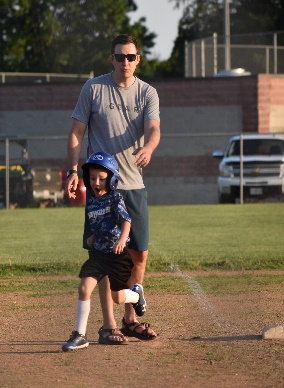 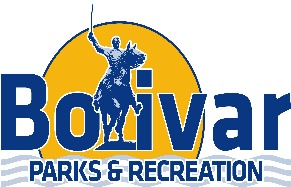 T-Ball (3-5 Years Old) ***All games will be played @ Bolivar.Days of Play: Tuesday Nights League Dates: June 1st-July 5th Coach Pitch: (6-8 Years Old) ***All games will be played @ Bolivar.Days of Play: Monday Nights (Doubleheaders) League Dates: June 1st-July 8th Youth Baseball/Softball: ***This is the grade that they are going into for the 2022-2023 School Year. All games will be played in Bolivar, Buffalo, Fair Play, Halfway, Morrisville, Pleasant Hope, Skyline & Walnut Grove. (You will play 50% of your games in Bolivar & 50% of your games in our neighboring towns) League Dates: May 23rd-July 2nd Crickets (3rd-5th) Friday Nights (Doubleheaders) Grasshoppers (3rd-5th) Thursday Nights (Doubleheaders) 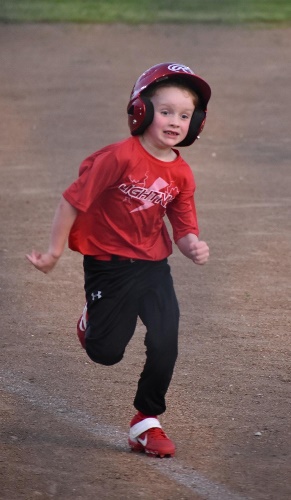 Little Ladies (6th-8th) Monday Nights (Doubleheaders) Little League (6th-8th) Tuesday Nights (Doubleheaders) 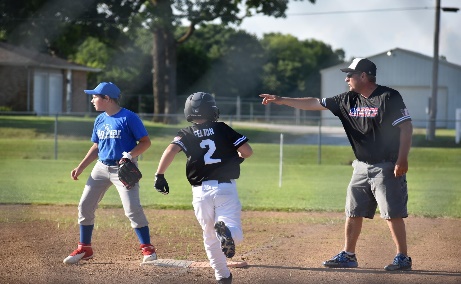 